For the many journeys in life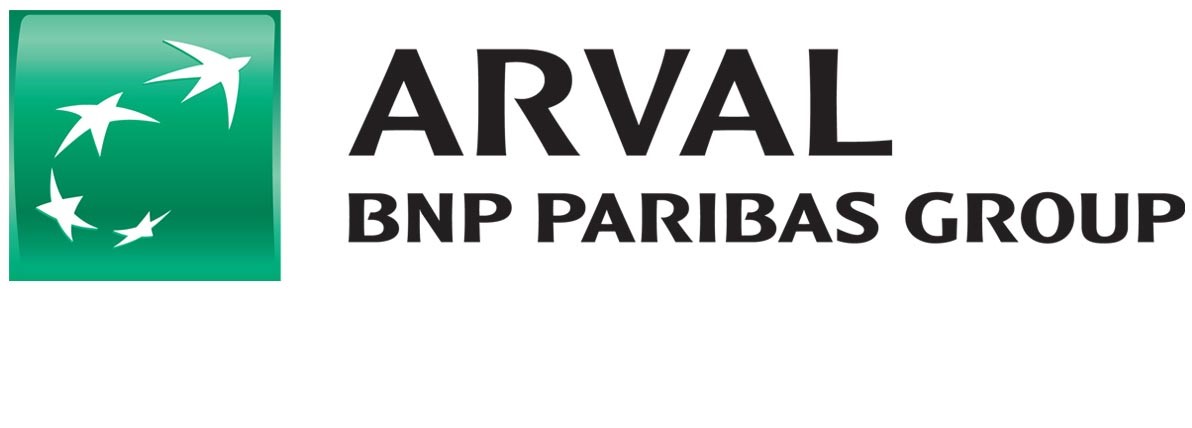 Vstupní náklady 	1 600,00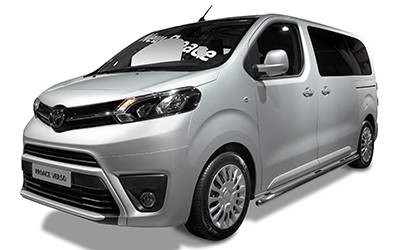 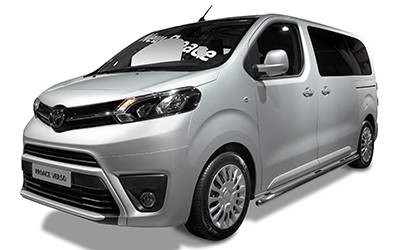 Celková investice bez DPH 	489 360,33Tato cenová nabídka je platná 15 dnů.ARVAL si vyhrazuje právo změny cen v případě, že dojde ke změně pořizovací ceny vozidla nebo jeho doplňků, výše poplatků a daní.SOŠ energetická a stavební, OA a Střední zdravotnická školaNa Průhoně 4800430 03  CHOMUTOVČESKÁ REPUBLIKACenová nabídka: Datum: Typ kalkulace: Částky:2012.020.059/102.12.2020uzavřená kalkulace v CZK bez DPHvč. povinného ručení vč. havarijního pojištění bez pojištění sedadel vč. pojištění skelbez pojištění právní ochrany vč. údržby a opravvč. pneumatik (neomezeně) / kategorie vč. pneumatik (neomezeně) / kategorie vč. Arval Assistance bez tankovací karty bez Active Link Arval Easyvč. správy poj. událostí bez dálniční známkyvč. povinného ručení vč. havarijního pojištění bez pojištění sedadel vč. pojištění skelbez pojištění právní ochrany vč. údržby a opravStandard vč. zimních pneumatik bez náhradního vozidla vč. silniční daně vč. rozhlasového poplatkuvč. Arval Assistance bez tankovací karty bez Active Link Arval Easyvč. správy poj. událostí bez dálniční známkyToyota Proace Verso 2.0 D-4D 150k L2 4dTyp vozidla: lehké užitkové (N1) Řidič: bez DPHDPHvč. DPHCeníková cena vozidla 664 000,00139 440,00803 440,00Výbava od výrobce 64 000,0013 440,0077 440,00Celková cena vozidla 728 000,00152 880,00880 880,00bonus sleva (výše) −240 239,67specifikacespecifikaceVýše spoluúčasti	(10% / min. 10000 Max. nájezd km/max. prodloužení (měsíc) primární zdroj / spotřeba (na 100km)Částka vztahující se k dani z příjmů FO** 1% z celkové investice vč. DPHVýše spoluúčasti	(10% / min. 10000 Max. nájezd km/max. prodloužení (měsíc) primární zdroj / spotřeba (na 100km)Částka vztahující se k dani z příjmů FO** 1% z celkové investice vč. DPH10 000,00 200 000 / 60Diesel / 5,7 l 5 920,5310 000,00 200 000 / 60Diesel / 5,7 l 5 920,5310 000,00 200 000 / 60Diesel / 5,7 l 5 920,53Orientační emise CO2Orientační emise CO2142 g/km1997 / 110 / 150142 g/km1997 / 110 / 150Výše spoluúčasti	(10% / min. 10000 Max. nájezd km/max. prodloužení (měsíc) primární zdroj / spotřeba (na 100km)Částka vztahující se k dani z příjmů FO** 1% z celkové investice vč. DPHVýše spoluúčasti	(10% / min. 10000 Max. nájezd km/max. prodloužení (měsíc) primární zdroj / spotřeba (na 100km)Částka vztahující se k dani z příjmů FO** 1% z celkové investice vč. DPH10 000,00 200 000 / 60Diesel / 5,7 l 5 920,5310 000,00 200 000 / 60Diesel / 5,7 l 5 920,5310 000,00 200 000 / 60Diesel / 5,7 l 5 920,53ccm/kw/hp142 g/km1997 / 110 / 150142 g/km1997 / 110 / 150VýbavaVýbavabez DPHbez DPHbez DPHDPHvč. DPHvč. DPH- Paket sedadel KOMBI 8/9 míst (15)- Paket sedadel KOMBI 8/9 míst (15)24 000,0024 000,0024 000,005 040,0029 040,0029 040,00- Paket AC Kombi Plus (JATO002)- Paket AC Kombi Plus (JATO002)10 000,0010 000,0010 000,002 100,0012 100,0012 100,00- Paket Professional (JATO001)- Paket Professional (JATO001)30 000,0030 000,0030 000,006 300,0036 300,0036 300,00PříslušenstvíPříslušenstvíbez DPHbez DPHbez DPHDPHvč. DPHvč. DPH- povinná výbava- povinná výbava0,000,000,000,000,000,00Roční nájezd km/doba nájmu (měsíce)10 000/6010 000/60cena za měsíccena za měsícMěsíční výše nájemného bez DPHMěsíční výše nájemného bez DPH8 331,74Předpokládané měsíční náklady na PHM Předpokládané měsíční náklady na PHM 0,00Celkové předpokládané měsíční náklady Cena (-/+ km) (-/+ den)Celkové předpokládané měsíční náklady Cena (-/+ km) (-/+ den)8 331,74Cena za podlimitní km Cena za podlimitní km −0,6536Cena za nevyužitý denCena za nevyužitý denCena za nevyužitý denCena za nevyužitý denCena za nevyužitý den161,32Cena za nadlimitní km Cena za nadlimitní km 3,1717Cena za překročený denCena za překročený denCena za překročený denCena za překročený denCena za překročený den0,00